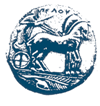 ΑΝΑΚΟΙΝΩΣΗ  Διενέργεια συνεντεύξεων υποψηφίων  ΠΜΣΟι συνεντεύξεις των υποψηφίων για το ΠΜΣ “Τεχνολογία και Ποιότητα 
Επιτραπέζιας Ελιάς και Ελαιόλαδου” ακαδημαϊκού έτους 2022-2023 θα πραγματοποιηθούν εξ αποστάσεως μέσω της πλατφόρμας ZOOM ή WEBEX, τη Δευτέρα 26/9 και την Τρίτη 27/9 και ώρα 18.00-21.00.  
Τη Δευτέρα 26/9 θα προσκληθούν οι υποψήφιοι που το 
επώνυμό τους αρχίζει από Α έως Κ και την Τρίτη 27/9 οι υποψήφιοι που το 
επώνυμό τους αρχίζει από Λ έως Ω, ως εξής:Η συνέντευξη του κάθε υποψηφίου θα διαρκέσει 10 λεπτά. Τα link για την τηλεδιάσκεψη θα σταλούν τις προσεχείς ημέρες στα emails που έχουν δηλωθεί. Παρακαλούμε όσοι λάβουν link να επιβεβαιώσουν την διαθεσιμότητά τους αποστέλλοντας  επιβεβαιωτικόemail. 
Καλαμάτα, 22/09/2022Εκ της Γραμματείας του  ΠΜΣΕΛΛΗΝΙΚΗ  ΔΗΜΟΚΡΑΤΙΑΠΑΝΕΠΙΣΤΗΜΙΟ ΠΕΛΟΠΟΝΝΗΣΟΥΣΧΟΛΗ ΓΕΩΠΟΝΙΑΣ & ΤΡΟΦΙΜΩΝΤΜΗΜΑ ΕΠΙΣΤΗΜΗΣ & ΤΕΧΝΟΛΟΓΙΑΣ ΤΡΟΦΙΜΩΝΠρόγραμμα Μεταπτυχιακών Σπουδών “Τεχνολογία και Ποιότητα Επιτραπέζιας Ελιάς και Eλαιολάδου”26/09/2022    18:00-21:0026/09/2022    18:00-21:0026/09/2022    18:00-21:00Α/ΑΑΡΙΘΜ.ΠΡΩΤ. ΑΙΤΗΣΗΣΕΠΩΝΥΜΟ-ΟΝΟΜΑ1180/13-09-2022Α.Δ.2132/29-06-2022Β.Κ.3131/28-06-2022Δ.Π.4133/29-06-2022Δ.Μ.5172/05-09-2022Δ.Ε.6171/05-09-2022Ζ.Κ.7129/28-06-2022Θ. Α.-Α.8141/01-07-2022Κ.Μ.9182/15-09-2022Κ.Ε.10137/30-06-2022Κ.Α.11146/18-07-2022Κ. Δ.-Μ.12136/29-06-2022Κ. Α.-Κ.13127/23-06-2022Κ. Δ.27/09/2022    18:00-21:0027/09/2022    18:00-21:0027/09/2022    18:00-21:00Α/ΑΑΡΙΘΜ.ΠΡΩΤ.ΑΙΤΗΣΗΣΕΠΩΝΥΜΟ-ΟΝΟΜΑ1159/08-08-2022Μ.Α.2126/17-06-2022Μ.Κ.3175/07-09-2022Ξ.Ε.4181/15-09-2022Π.Η.5128/23-06-2022Σ.Ν.6174/07-09-2022Σ.Γ.7113/06-06-2022Σ.Π.8138/30-06-2022Σ.Α.9106/26-05-2022Τ.Κ.10125/17-06-2022Τ.Π.11173/05-09-2022Φ.Α.12134/29-06-2022Χ.Κ.13145/06-07-2022Χ.Ε.